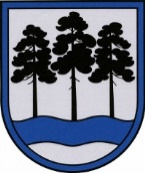 OGRES  NOVADA  PAŠVALDĪBAReģ.Nr.90000024455, Brīvības iela 33, Ogre, Ogres nov., LV-5001tālrunis 65071160, fakss 65071161, e-pasts: ogredome@ogresnovads.lv, www.ogresnovads.lv PAŠVALDĪBAS DOMES SĒDES PROTOKOLA IZRAKSTS9.Par detālplānojuma nekustamajam īpašumam “Rudzlauki”, Ciemupē, Ogresgala pag., Ogres nov., grozījumu izstrādes uzsākšanu Saskaņā ar Ogres novada pašvaldības (turpmāk – Pašvaldība) domes 2014.gada 10.jūlija lēmumu “Par detālplānojuma apstiprināšanu nekustamajam īpašumam „Rudzlauki”, Ciemupes ciemā, Ogresgala pag., Ogres nov.” (turpmāk – Lēmums) tika apstiprināts detālplānojums nekustamajam īpašumam „Rudzlauki”, Ciemupē, Ogresgala pag., Ogres nov., kadastra numurs 7480 005 0830 (turpmāk – Īpašums). Īpašumtiesības uz Īpašumu Ogresgala pagasta zemesgrāmatas nodalījumā Nr. 100000371385 ir nostiprinātas J. S. (turpmāk – Īpašnieks). Saskaņā ar Pašvaldības 2012.gada 21.jūnija saistošo noteikumu Nr.16/2012 “Ogres novada teritorijas plānojuma grafiskā daļa un teritorijas izmantošanas un apbūves noteikumi” Grafisko daļu Īpašums atrodas Ražošanas objektu apbūves teritorijā (R).Detālplānojuma risinājumi paredz uz Īpašuma sastāvā esošās zemes vienības ar kadastra apzīmējumu 7480 005 0830 (turpmāk – Zemes vienība) īstenot ielas un pieslēgumu valsts galvenajam autoceļam A6 Rīga-Daugavpils izbūvi, elektroapgādes un sakaru tīklu izbūvi, ūdensapgādes dziļurbuma un ugunsdzēsības dīķa ierīkošanu un Zemes vienības sadali. Saskaņā ar Lēmuma 2.punktu 2014.gada 11.jūlijā starp Pašvaldību un Īpašnieku tika noslēgts administratīvais līgums Nr.4-15/5 “Līgums par detālplānojuma īstenošanu nekustamajā īpašumā „Rudzlauki”, Ciemupes ciemā, Ogresgala pagastā, Ogres novadā, kad. apz. 7480-005-0830” (turpmāk – Līgums) par detālplānojuma īstenošanu. Atbilstoši Līgumam Detālplānojumā paredzētie risinājumi jāīsteno līdz 2019.gada 1.jūlijam. Saskaņā ar Pašvaldības domes 2019.gada 24.janvāra lēmumu “Par grozījumiem un papildinājumiem 2014.gada 11.jūlijā noslēgtajā līgumā Nr. 4-15/5 “Līgums par detālplānojuma īstenošanu nekustamajā īpašumā „Rudzlauki”, Ciemupes ciemā, Ogresgala pagastā, Ogres novadā” detālplānojuma īstenošanas termiņš tika pagarināts līdz 2021.gada 1.jūlijam, noslēdzot starp Pašvaldību un Īpašnieku vienošanos par grozījumiem 2014.gadā 11.jūlijā noslēgtajā līgumā Nr. 4-15/5 “Līgums par detālplānojuma īstenošanu nekustamajā īpašumā „Rudzlauki”, Ciemupes ciemā, Ogresgala pagastā, Ogres novadā, kad. apz. 7480-005-0830”.Saskaņā ar Pašvaldības domes 2019.gada 24.janvāra lēmumu “Par atļauju veikt atkritumu apsaimniekošanu nekustamajā īpašumā “Rudzlauki”, Ogresgala pag., Ogres nov.” Nekustamajā īpašumā atļauts veikt atkritumu pieņemšanu, manuālo un tehnisko šķirošanu un sagatavošanu transportēšanai uz gala pārstrādes un reģenerācijas uzņēmumiem.2015.gada 4.augustā Pašvaldības centrālās administrācijas “Ogres novada pašvaldība” Ogres novada būvvalde izsniedza būvatļauju ielas izbūvei (Nr.BIS – BV-4.2-2019-121), savukāt 2020.gada 19.marta izdota būvatļauja metāllūžņu pieņemšanas laukuma izbūvei (Nr.BIS – BV-4.2.-2019-654). Uz šo brīdi minētās būves nav nodotas ekspluatācijā. 2019.gadā ekspluatācijā nodots ārējais elektroapgādes tīkls. Zemes vienība nav sadalīta.  2021.gadā 16.aprīlī Pašvladībā saņemts Īpašnieka pilnvarotās personas K. J. iesniegums (reģistrēts Pašvaldībā ar Nr.2-4.2/573), kurā, pamatojoties uz attīstības ieceres maiņu, lūgts ļaut uzsākt Detālplānojuma grozījumu izstrādi, paredzot transporta infrastruktūras risinājumu un parcelācijas izmaiņas. Uz Zemes vienības plānota ražošanas ceha izbūve. Ņemot vērā minēto, kā arī pamatojoties uz Teritorijas attīstības plānošanas likuma 28.pantu, 2014.gada 14.oktobra Ministru kabineta noteikumu Nr.628 “Noteikumi par pašvaldību teritorijas attīstības plānošanas dokumentiem” 96., 98. un 126.pantu, balsojot: ar 16 balsīm "Par" (Antra Purviņa, Artūrs Mangulis, Dainis Širovs, Dzintra Mozule, Dzirkstīte Žindiga, Edīte Strazdiņa, Edvīns Bartkevičs, Egils Helmanis, Gints Sīviņš, Ilga Vecziediņa, Jānis Iklāvs, Jānis Latišs, Jegors Laptevs, Juris Laizāns, Māris Siliņš, Mārtiņš Leja), "Pret" – nav, "Atturas" – nav,Ogres novada pašvaldības dome NOLEMJ:1. Atļaut uzsākt detālplānojuma nekustamajam īpašumam “Rudzlauki”, kadastra Nr. 7480 005 0830, grozījumu izstrādi. 2. Apstiprināt par detālplānojuma grozījumu izstrādes vadītāju Ogres novada pašvaldības centrālās administrācijas “Ogres novada pašvaldība” Infrastruktūras veicināšanas nodaļas telpisko plānotāju – galveno speciālistu lauku infrastruktūras jautājumos.3. Apstiprināt detālplānojuma grozījumu izstrādes darba uzdevumu un teritoriju (pielikums Nr.1 uz 3 lapām). 4. Noslēgt starp Ogres novada pašvaldību un J. S. līgumu par detālplānojuma grozījumu izstrādi un finansēšanu par J. S. finanšu līdzekļiem (līguma projekts pielikumā Nr.2 uz 4 lapām). 5. Uzdot Ogres novada pašvaldības centrālās administrācijas “Ogres novada pašvaldība” Infrastruktūras veicināšanas nodaļai:5.1. piecu darbdienu laikā pēc šī lēmuma stāšanās spēkā nodrošināt paziņojuma par detālplānojuma grozījumu izstrādes uzsākšanu un šī lēmuma ievietošanu Teritorijas attīstības plānošanas informācijas sistēmā, kā arī publicēšanu Ogres novada pašvaldības interneta vietnē;5.2. nodrošināt 5.1.punktā minētā paziņojuma publicēšanu Ogres novada pašvaldības informatīvā izdevuma “Ogrēnietis” tuvākajā numurā.  6. Kontroli par lēmuma izpildi uzdot pašvaldības izpilddirektora vietniekam.(Sēdes vadītāja,domes priekšsēdētāja E.Helmaņa paraksts)Ogrē, Brīvības ielā 33Nr.102021.gada 20.maijā 